附表：石门县2021年省特岗教师招聘第一批体检人员名单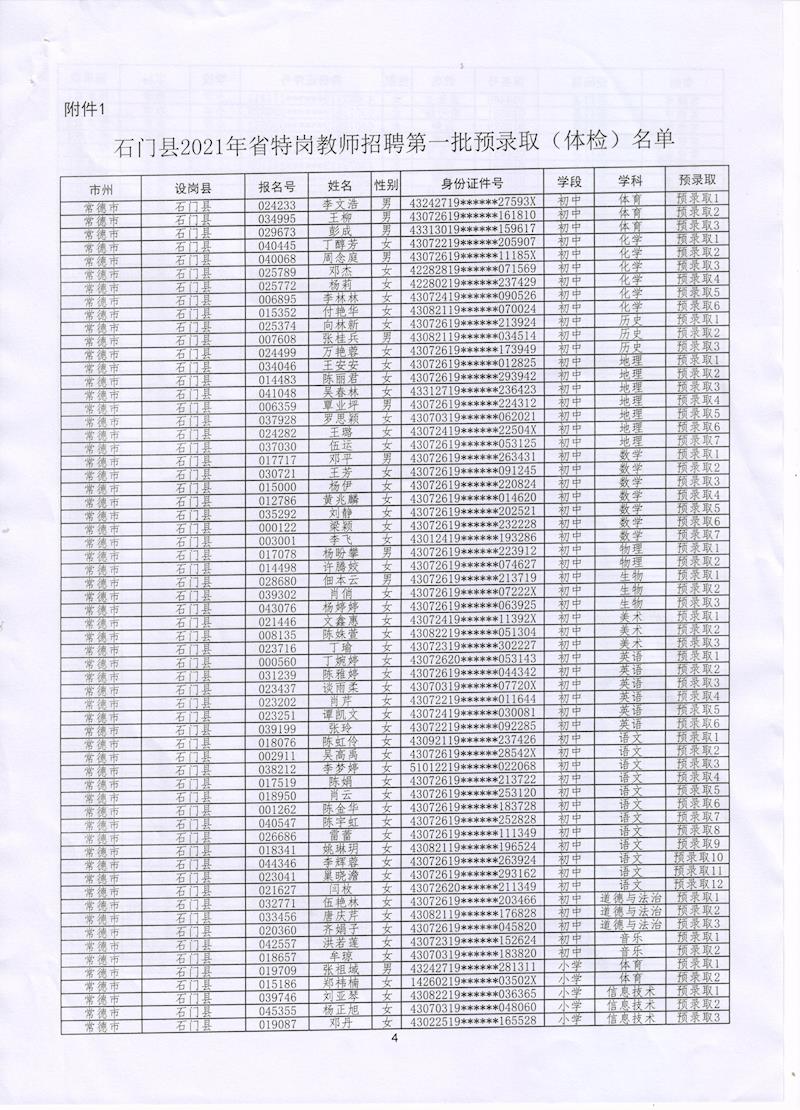 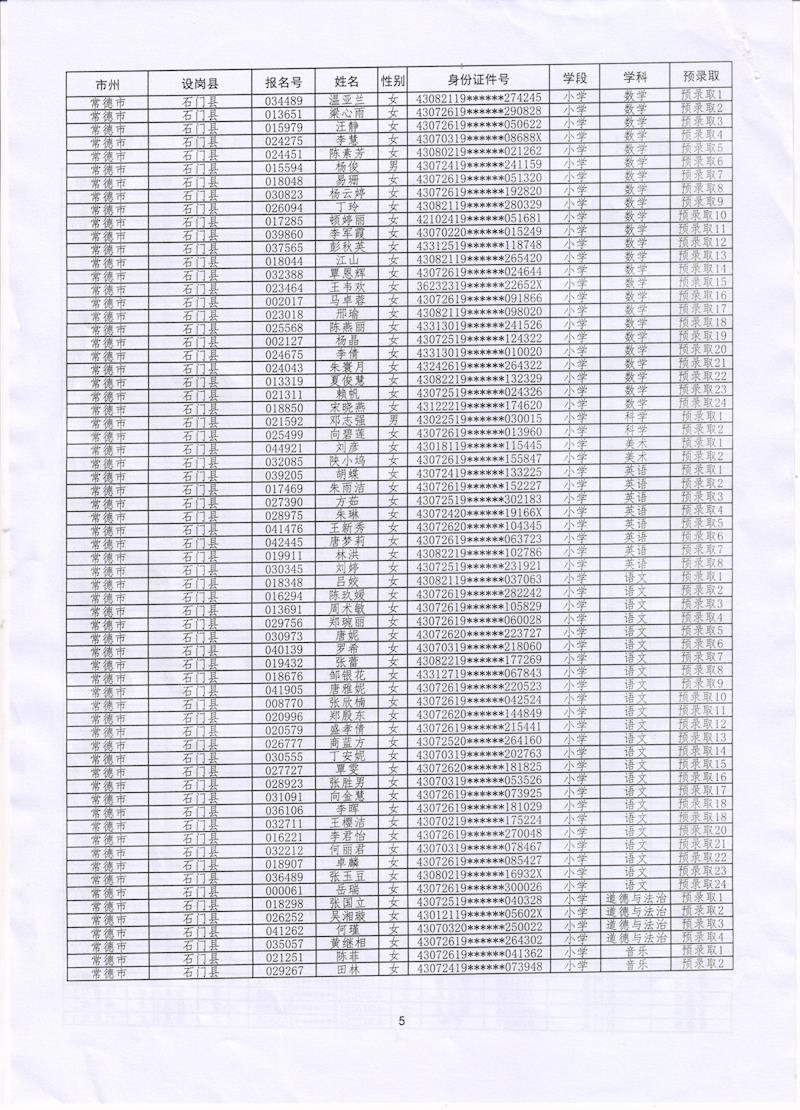                    石门县教育局                  2021年7月8日